COLEGIO PUMAHUE PEÑALOLÉN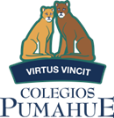 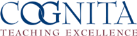                                         LIVING ENGLISH PROGRAMEstimado/a Apoderado/a,A partir de agosto  empezaremos un programa que permite enseñar inglés de una forma innovadora y lúdica, cuyo objetivo es  generar una instancia de  aprender el idioma  a través de juegos  recreativos,   después de la jornada  habitual de clases.  En esta oportunidad  irá dirigido a los alumnos de Jardín hasta  3º año básico, considerando también la posibilidad de ofrecer  clases de inglés en horario vespertino  a los padres y apoderados, dependiendo del interés que esto genere.Este “ Native English Speaker Teacher”,  a cargo de realizar las clases es  Anthony  Adeniji  ,  oriundo de Nigeria,  quien   a través de clases creativas y dinámicas proporcionará un espacio educativo, motivador y estimulante del idioma inglés. El Sr. Adeniji  estará siempre  acompañado en los niveles de Jardín Infantil, Pre-kínder y kínder,  por una educadora.  Cada curso  tiene una capacidad máxima de 15 alumnos y el profesor determinará el nivel, una vez que el realice el diagnóstico necesario.  Las clases se iniciarán  próximamente  por un período de tres meses. Si hubiera algún problema de tope horario con alguna otra actividad extra- programática,  se verá la forma de no perjudicar a ninguna de ellas. La encargada de Admisión se hará cargo de  las matrículas.Costos del programa: 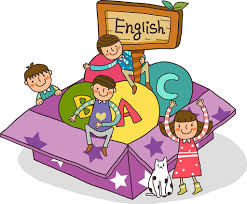 Jardín Infantil:   por  tres meses  $ 75.000 (una vez por  semana)Pre Kinder, Kinder, Primero, Segundo y  Tercero básico:     Trimestral $ 150.000 (dos veces x semana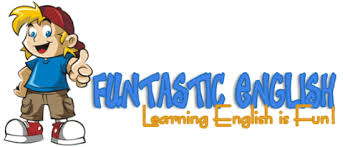 Clases adultos,  por definir. Cordialmente,						La DirecciónNota: Si usted está interesado, solicito completar la colilla y enviarla a través del profesor/a jefe.----------------------------------------------------------------------------------------------------------------------------------------------------------------------------Yo, __________________________________________________, apoderado/a de ____________________________________________________Curso_____________ estoy interesado/a en que mi hijo/a participe del programa de Living English. Correo electrónico __________________________________________________ Teléfono ___________________________________Firma  ___________________________________________________________  Fecha ______________________________________ Comentario adicional ____________________________________________________________________________________________________.                  --------------------------------------------------------------------------------------------------------------------------------Si es más de un alumno/a, agreguelo aquí:___________________________________________________________ curso _________________GruposLunesMartesMiércolesJuevesViernesCosto mensualFrecuenciaJardín 14:30 a 15:30$ 25.0001 vez  x semanaPre Kinder14:30 a 15:3014:30 a 15:30$ 50.0002 veces  x semanaKinder 14:30 a 15:3014:30 a 15:30$ 50.0002 veces  x semana1º a 3º  BÁSICO NIVEL INICIAL16:00 a 17:0016:00 a 17:00$ 50.0002 veces   x semana1º a 3º BÁSICO  NIVEL INTERMEDIO16:00 a 17:0016:00 a 17:00$ 50.0002 veces  x semana